Patty baker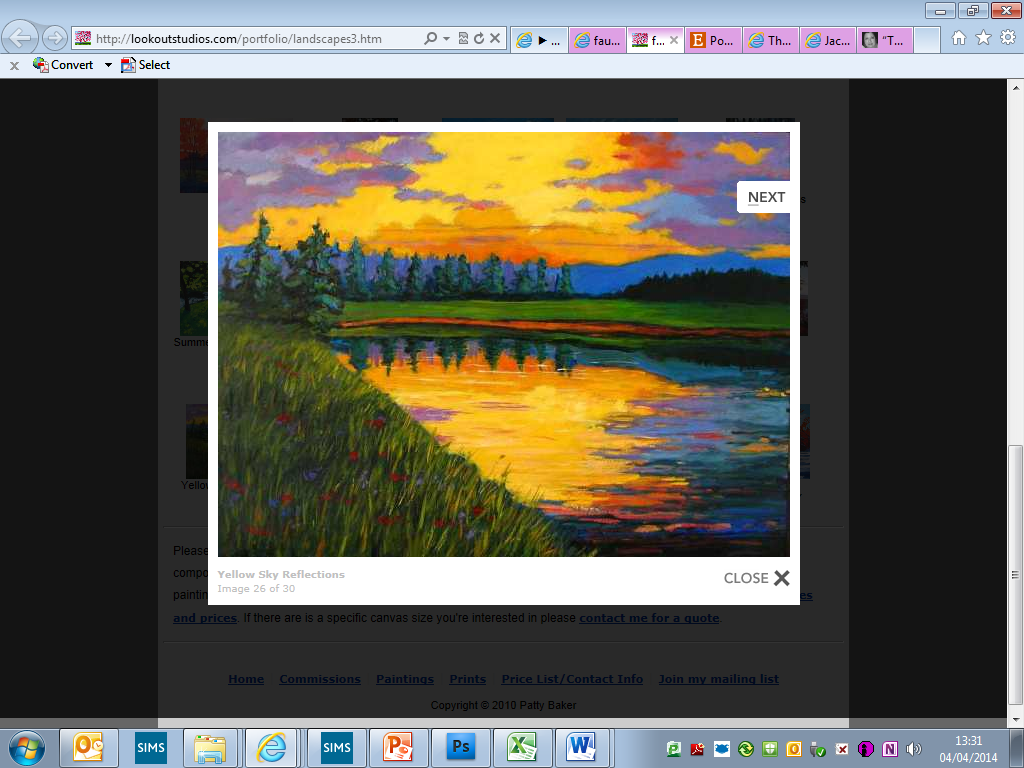 Patty Baker, BFA, has been an artist all her life, and has been painting professionally for the past 18 years, including interior and exterior murals in homes and schools, graphics work, fine art prints, and original acrylic paintings. Her work for the past few years has been focused on original paintings and she has sold over 2000 paintings to art lovers around the world. Her work is mostly representative with a twist of abstract in terms of colour, rendering and composition. She uses the highest quality, artist-grade acrylic paints and custom-made canvases. Her work is noted for her vibrant landscapes, lively still life paintings, and celebration of colour relationships.Life is good, and I am the happiest person in the world. I love to paint and I do it for a living.

I've been drawing and painting since I could hold a crayon. I grew up on the north shore of Long Island and was involved in every art activity available to me. My parents supported my interest in art and encouraged me to always be my best. I have always had, and continue to have very talented, creative and supportive people around me. 

I travelled around the country in my late teens and ended up in Fort Collins, Colorado, where I began my art degree. Much of my education was paid for through scholarships and awards, and I worked in a restaurant to pay the rest of the way. Color is my joy! I love to play with color relationships and see how they change when they're next to different colors. 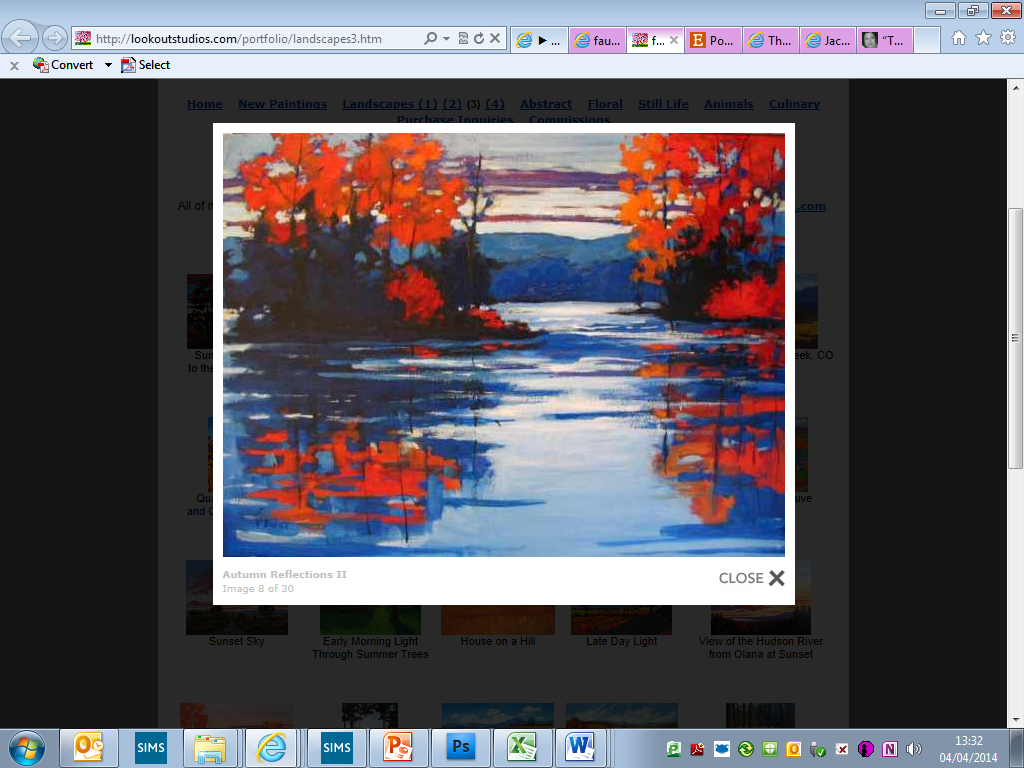 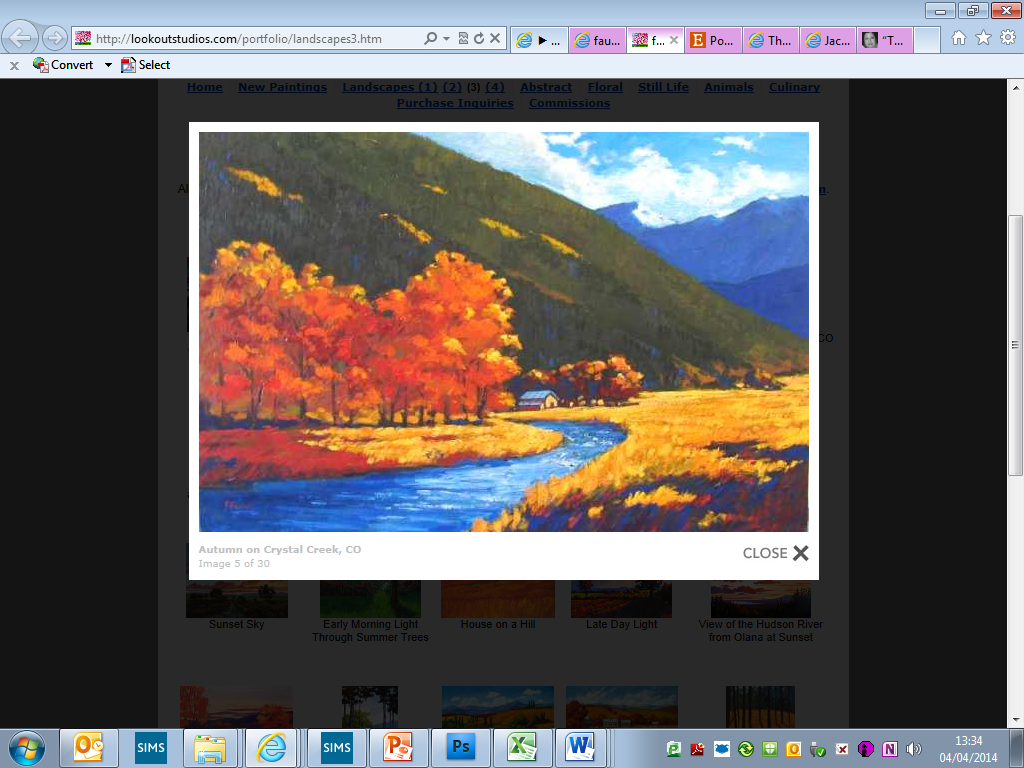 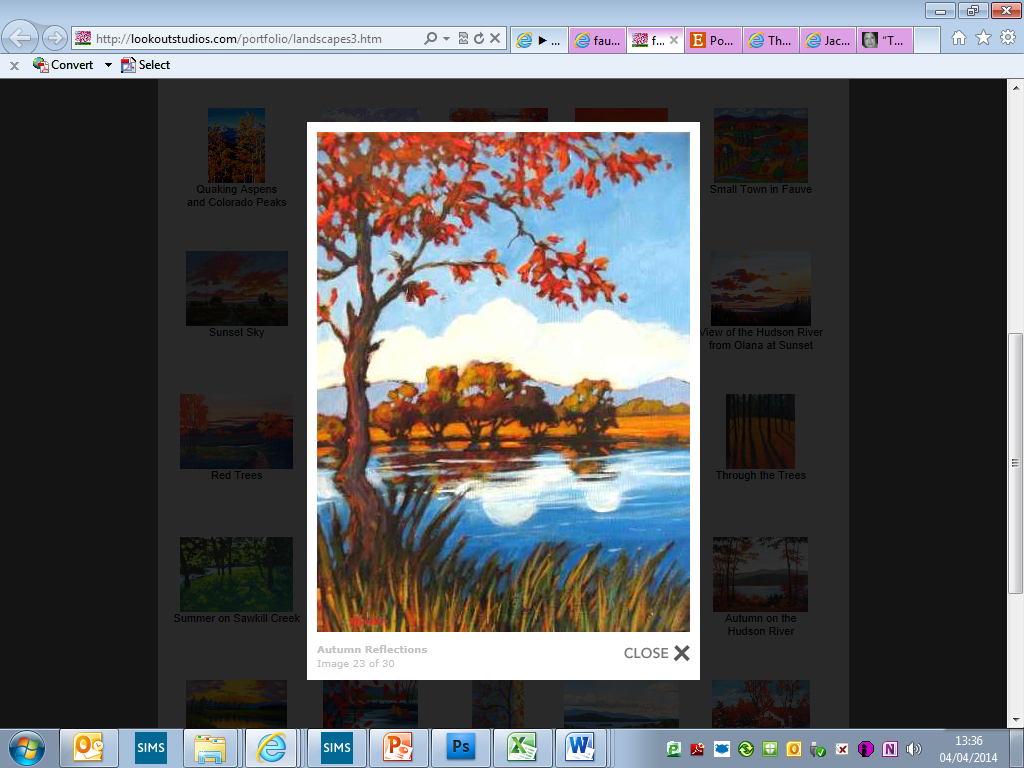 